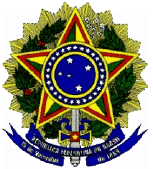 MINISTÉRIO DO DESENVOLVIMENTO SOCIAL E COMBATE À FOMESECRETARIA NACIONAL DE ASSISTENCIA SOCIALPORTARIA Nº            , DE         DE AGOSTO DE 2015.O SECRETÁRIO EXECUTIVO DO MINISTÉRIO DO DESENVOLVIMENTO SOCIAL E COMBATE À FOME, no uso de suas atribuições, e considerando o exposto no Acordo de Empréstimo BIRD – Nº 7841-BR, firmado entre a República Federativa do Brasil e o Banco Internacional para Reconstrução e Desenvolvimento (BIRD) e no Projeto de Cooperação Técnica Internacional 914BRZ3002, realizado em parceria com a Organização das Nações Unidas para Educação e Cultura (UNESCO). RESOLVE: Art. 1º Instituir a Comissão Técnica responsável pela elaboração da Especificação Técnica e acompanhamento do processo licitatório que tem por objetivo a contratação, no âmbito do Acordo de Empréstimo BIRD – Nº 7841-BR, Projeto UNESCO 914BRZ3002, de serviços para organização, recursos materiais e humanos e demais serviços necessários à realização do evento intitulado Seminário “O Brasil e a agenda de desenvolvimento pós-2015: avanços da rede de proteção social brasileira em diálogo com a prática inovadora da sociedade civil”, promovido pelo Ministério do Desenvolvimento Social e Combate à Fome (MDS), pela Organização das Nações Unidas para a Educação, a Ciência e a Cultura (UNESCO), e pelo Banco Mundial, com o apoio e a participação de outras instituições, a ser realizado no dia 18 de setembro de 2015, na sede da Organização das Nações Unidas (ONU), em Nova Iorque, EUA.Art. 2º Designar os seguintes Servidores para compor a Comissão Técnica, de que trata o art. 1º: Luís Otávio Pires Farias – SIAPE: 1510674Paulo Eugenio Clemente Junior – SIAPE: 1815291Hugo Miguel Pedro Nunes - SIAPE: 1960628Thais de Freitas Morais - SIAPE: 2051906 (Suplente)Parágrafo Único. A Coordenação da Comissão de que trata este artigo ficará a cargo do Servidor Luís Otávio Pires Farias e, em caso de impedimento, dos Servidores que lhe sucederem na ordem dos incisos. Art. 3º Compete à Comissão Técnica elaborar a Especificação Técnica para a contratação da empresa e analisar as propostas técnicas e finaneiras, se for o caso. Art. 4º Institui-se como Gestor/Fiscal do Contrato o Coordenador da Comissão de que trata o caput do art.1º, que será substituído, em suas ausências e impedimentos, pelos demais membros na ordem em que aparecem nos incisos do art. 2º.Art. 5º - Compete ao Gestor/Fiscal acompanhar e fiscalizar a prestação do serviço pela Contratada, em especial: I – atuar como interlocutora, com os representantes da empresa contratada, em todos os aspectos da prestação dos serviços (planejamento, organização, recursos materiais e humanos), assim como prestar-lhes informações e esclarecimentos pertinentes à execução do objeto; II – aprovar os produtos entregues, a partir da verificação da adequação dos produtos às especificações estabelecidas na Especificação Técnica e atestar a Nota Fiscal; III – adotar providências para que o custo, os prazos e a qualidade das atividades de execução do serviço ocorram em conformidade com o pactuado no Contrato e em seus anexos; IV – acompanhar o cumprimento das obrigações contratuais pela empresa; V – informar sobre o andamento da prestação dos serviços. Art. 6º Esta portaria entra em vigor na data de sua publicação e abrangerá todo o período do processo de contratação supramencionado. MARCELO CARDONA ROCHASecretário Executivo